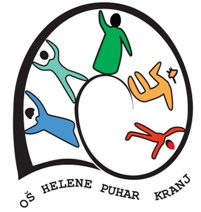 Seznam učbenikov in delovnih zvezkov, ki jih bodo učenci uporabljali v šolskem letu 2020/2021. Učbenike si bodo učenci izposodili v šoli, delovne zvezke bomo dali v tisk. 1.razred:Učbeniki:- Berilo za 1.r. OŠPP; Čarobni svet pravljic, ZRSŠ, Lj. 2011 - Spoznavanje okolja: Đukić M.; Spoznavanje okolja 1 – učbenik za 1.r. OŠPP, ZRSŠ, Lj. 2011Delovni zvezki:- Matematika: Gaberšek S.; Matematika 1 - delovni zvezek (1. in 2. del) za 1. r. OŠPP, ZRSŠ, Lj. 2010- Slovenski jezik: Jeršan Kojek , Vidic Grmek A.; Pajkec Piko - grafomotorične vaje za 1. r. OŠPP, ZRSŠ, Lj. 20082. razred:Učbeniki:- Slovenski jezik: Kojek, Pavlinec; Pajkec Piko posluša, govori, bere, piše – učbenik za 2. r. OŠPP, ZRSŠ, Lj. 2008- Berilo za 2.r. OŠPP Zupančič, Šmid; Postani junak zgodb, ZRSŠ, Lj. 2008- Spoznavanje okolja: Vidic G. A.; Spoznavanje okolja 2 – učbenik za 2.r. OŠPP, ZRSŠ, Lj. 2009Delovni zvezki:- Matematika: Vouk A.; Matematika 2 – delovni zvezek za 2.r. OŠPP, ZRSŠ, Lj. 2013 - - Slovenski jezik: Kojek, Pavlinec; Pajkec Piko posluša, govori, bere, piše – delovni zvezek (1., 2. in 3. del) za 2. r. OŠPP, ZRSŠ, Lj. 2008 3. razred:Učbeniki:- Slovenski jezik: Jeršan, Pavlinec; Pajkec Piko-posluša, govori, bere, piše – učbenik za 3.r. OŠPP , ZRSŠ, Lj. 2008- Berilo za 3.r. OŠPP Zupančič, Šmid; Pojdi z menoj v svet zgodb, ZRSŠ, Lj. 2008- Spoznavanje okolja: Lah U.; Spoznavanje okolja 3 – učbenik za 3. r. OŠPP, ZRSŠ, Lj. 2010Delovni zvezki:- Slovenski jezik: Jeršan, Pavlinec; Pajkec Piko-posluša, govori, bere, piše - delovni zvezek (1. in 2. del) za 3.r. OŠPP - Matematika: Vouk, A.; Matematika 3 – delovni zvezek za 3.r. OŠPP, ZRSŠ, Lj. 20164. razred:Učbeniki: - Slovenski jezik: Planinšek, Lotrič; Planet Črkosned – učbenik za 4. r. OŠPP, ZRSŠ,   Lj. 2011 - Berilo za 4.r. OŠPP: Vidmar N.; Na potep v deželo besed, ZRSŠ, Lj. 2009 - Družboslovje: Škof, Pavlinec; To je moja družba – učbenik za družboslovje za 4. r. OŠPP, ZRSŠ, Lj. 2012- Matematika: Bajc Meden, Gvardjančič; Naša matematika – učbenik (1. in 2. del) za 4.r. OŠPP, ZRSŠ, Lj. 2014Delovni zvezki:- Matematika: Bajc Meden, Gvardjančič; Naša matematika – delovni zvezek   (1. in 2. del) za 4.r. OŠPP, ZRSŠ, Lj. 2014- Slovenski jezik: Planinšek, Lotrič; Planet Črkosned – delovni zvezek za 4. r. OŠPP, ZRSŠ, Lj. 20115. razredUčbeniki: - Slovenski jezik; Grča Planinšek; Brez zmede sejemo besede – učbenik za 5. r. OŠPP,ZRSŠ, Lj. 2010- Berilo za 5.r. OŠPP: Lušina I.; Branje, kot čudežno potovanje, ZRSŠ, Lj. 2009- Družboslovje; Dolenc E.; Družboslovje 5 – učbenik za 5. r. OŠPP, ZRSŠ, Lj. 2013- Naravoslovje: Cizej V. et. al.; Naravoslovje 5 – učbenik za 5. r. OŠPP, ZRSŠ, Lj. 2013- Gospodinjstvo: Kramar B.; Gospodinjstvo – učbenik za 5.r. OŠPP, ZRSŠ, Lj. 2015- Tehnika in tehnologija: Florjančič F.; TIT 5 – učbenik za 5.r. OŠPP, ZRSŠ, Lj. 2015Delovni zvezki:- Tehnika in tehnologija: Florjančič F.; TIT – delovni zvezek za 5.r. OŠPP, ZRSŠ, Ljubljana 2015- Slovenski jezik: Grča Planinšek; Brez zmede sejemo besede - delovni zvezek za 5 r. OŠPP, ZRSŠ, Lj. 2010- Matematika; Bajc Beden N.; Naša matematika – delovni zvezek (1. in 2. del) za 5.r. OŠPP, ZRSŠ, Lj. 20156. razred:Učbeniki: - Slovenski jezik:Planinšek Grča S.; Vesolje besed – učbenik za 6. r. OŠPP, ZRSŠ, Lj. 2013- Berilo za 6.r. OŠPP: Ferlinc, Modrič; Domišljijski svet mavričnih besed, ZRSŠ,Lj. 2010- Naravoslovje: Dolenc E.; Naravoslovje 6 -  učbenik za 6. r. OŠPP, ZRSŠ, Lj. 2011- Družboslovje: Zupančič, Vališer; Družboslovje 6 -  učbenik za 6. r. OŠPP, ZRSŠ, Lj. 2013- Gospodinjstvo: Kramar B.; Gospodinjstvo - učbenik za 6. razred OŠPP, ZRSŠ, Lj. 2000- Tehnika in tehnologija: Florjančič F.; Tehnika in tehnologija 6 – učbenik za 6. razred OŠPP, ZRSŠ, Lj. 2016Delovni zvezki:- Slovenski jezik: Planinšek Grča S.;  Vesolje besed – delovni zvezek za 6. r. OŠPP, ZRSŠ, Lj. 2013- Matematika: Čimžar, Krt .; Matematika 6 – delovni zvezek za 6. r. OŠPP, ZRSŠ Lj. 20137. razred:Učbeniki:- Slovenski jezik: Ujc D.; Kako povem, kako napišem – učbenik za 7. r. OŠPP, ZRSŠ, Ljubljana 2008- Berilo za 7.r. OŠPP: Mrlak,Vališer: Poleti z menoj med besede, ZRSŠ, Lj. 2007 - Matematika:Mlačnik M.; Matematika 7 – učbenik (1. in 2. del) za 7.r. OŠPP, ZRSŠ, Lj. 2013- Naravoslovje: Skumavc G.; Naravoslovje 7 – učbenik za 7. r. OŠPP, ZRSŠ, Lj. 2010- Družboslovje: Farič, Vališer; Družboslovje 7 – učbenik za 7. r. OŠPP, ZRSŠ, Lj. 2012- Angleški jezik: Eberli F.;  My English 1 – učbenik za 7. r. OŠPP, ZRSŠ, Lj. 2008- Tehnika in tehnologija: Dundek V.; TIT 7 -  učbenik za 7. r. OŠPP, ZRSŠ, Lj. 2007- Gospodinjstvo: Kramar B.; Gospodinjstvo 7 – učbenik za 7. r. OŠPP, ZRSŠ, Lj. 2007Delovni zvezki:- Slovenski jezik: Ujc D.; Kako povem, kako napišem – delovni zvezek za 7. r. OŠPP, ZRSŠ, Lj. 2008- Matematika: Stare A.; Matematika 7 – delovni zvezek za 7.r. OŠPP, ZRSŠ, Lj. 2013- Angleški jezik: Eberli F.;  My English 1 – delovni zvezek  za 7. r. OŠPP, ZRSŠ, Lj. 20088. razred:Učbeniki:- Slovenski jezik: Hrovat D.; Kako povem, kako napišem – učbenik za 8. r. OŠPP, ZRSŠ, Lj. 2008 - Berilo za 8.r. OŠPP: Jamnik, Mrlak,Vališer; Poleti z menoj med besede, ZRSŠ,Lj. 2007  - Družboslovje: Vališer, Zupančič; Družboslovje 8 – učbenik za 8. r. OŠPP, ZRSŠ, Ljubljana 2009- Naravoslovje: Britovšek, Gavriloska, Vališer; Naravoslovje 8 – učbenik za 8. r. OŠPP (1. In 2. del), ZRSŠ, Ljubljana 2011  - Angleški jezik: Prosen- Zupančič, Blazinšek; My English 2 – učbenik za 8. r. OŠPPGospodinjstvo: Kramar B.; Gospodinjstvo 8 – učbenik za 8. r. OŠPP, ZRSŠ, Lj.2007- Tehnika in tehnologija: Dundek V.; TIT 8 – učbenik za 8. r. OŠPP, ZRSŠ, Lj. 2007Delovni zvezki: - Hrovat D.; Kako povem, kako napišem – delovni zvezek za 8. r. OŠPP, ZRSŠ, Lj.2008 - Angleški jezik: Prosen- Zupančič, Blazinšek; My English 2 – delovni zvezek za 8.r. OŠPP, ZRSŠ, Lj. 2010 - Matematika: Gavriloska M.; Matematika 8 – delovni zvezek za 8. r. OŠPP, ZRSŠ, Lj. 2007 - Tehnika in tehnologija: Dundek V.; TIT 8 – delovni zvezek za 8. r. OŠPP, ZRSŠ, Lj. 20089. razred: Učbeniki:- Slovenski jezik: Langerholc D.; Kako povem, kako napišem 9 – učbenik za 9. r. OŠPP, ZRSŠ, Lj. 2008- Berilo za 9.r. OŠPP: Gajšek M.; Pozdravljena mladost, ZRSŠ, Lj. 2007- Matematika: Stare A.; Matematika 9, OŠPP, ZRSŠ, Lj. 2017- Angleški jezik: Zupančič, Blazinšek; My English 3 – učbenik za 9. r. OŠPP - Naravoslovje: Vrtačnik Žveplan P.; Naravoslovje 9 – učbenik za 9. r. OŠPP, ZRSŠ, Lj. 2008 - Družboslovje: Dmitrovič et.al.; Družboslovje 9 – učbenik za 9. r. OŠPP, ZRSŠ, Lj. 2010 - Gospodinjstvo: Kramar B.; Gospodinjstvo – učbenik za 9.r. OŠPP, ZRSŠ, Lj. 2007 - Tehnika in tehnologija: Dundek V.; TIT 9 – učbenik za 9. r. OŠPPDelovni zvezki:- Dundek V.; TIT 9 – delovni zvezek  za 9. r. OŠPP, ZRSŠ, Ljubljana 2008- Langerholc D.; Kako povem, kako napišem 9 – delovni zvezek  za 9. r. OŠPP, ZRSŠ, Lj. 2008- Zupančič, Blazinšek¸My English 3 – delovni zvezek  za 9. r. OŠPP, ZRSŠ, Lj. 2011- Stare A.; Matematika – delovni zvezek za 9. r. OŠPP, ZRSŠ, Lj. 2017Delovni zvezki so označeni s sivo barvo.                                                                           Skrbnica US: Tamara Muraus Kranj, 23.6.2020